	South Wheatland Fire Protection District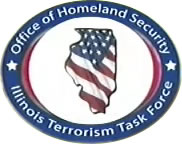 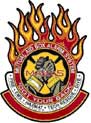     1851 S Taylorville RdDecatur   Phone (217) 429-1031	Fax (217) 429-4236Email: southwheatland511@comcast.netWebsite: southwheatlandfire.comChief Thomas A WilliamsAssistant Chief Dane HodgesMinutes from the SWFPD Meeting 6/15/201. Meeting Called to Order by President Sadowski at 19:00hrs.2. Roll Call:Officers Present – President D. Sadowski, Treasurer Sid Duffer, Recording Secretary Josh Sapp  Firefighters – Chief Thomas Williams3. Previous Minutes from meeting dated 5/18/20 were read and approved.4. Treasurer’s reports for May and June were read and approved.5. Bills were approved and paid.6. Old Business: None7. New Business:  None8. Comments from Public: None9. FF Comments: None10. Fire Chief Comments: Macon County Highway Department is making a “no turnaround” sign for the parking lot. Equipment grants have been awarded and we have not heard a response yet. We are down to 15 volunteer firefighters11. Announcements: None12. Meeting was adjourned at 19:44 hrsNext Meeting will be held on 7/20/20 at 19:00hrs at the SWFPD Building – 1851 S Taylorville Road, Decatur IL   62521.Minutes submitted by Josh Sapp Recording Secretary 